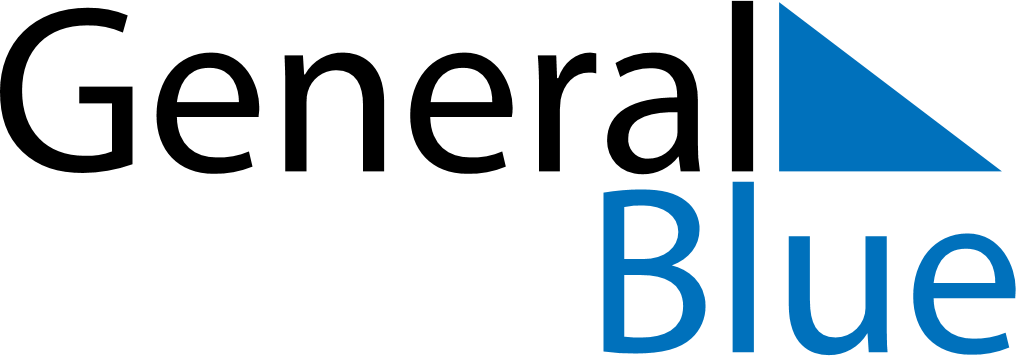 August 2023August 2023August 2023RwandaRwandaMONTUEWEDTHUFRISATSUN123456National Harvest Day7891011121314151617181920Assumption2122232425262728293031